M20.001.Evidencia projektu.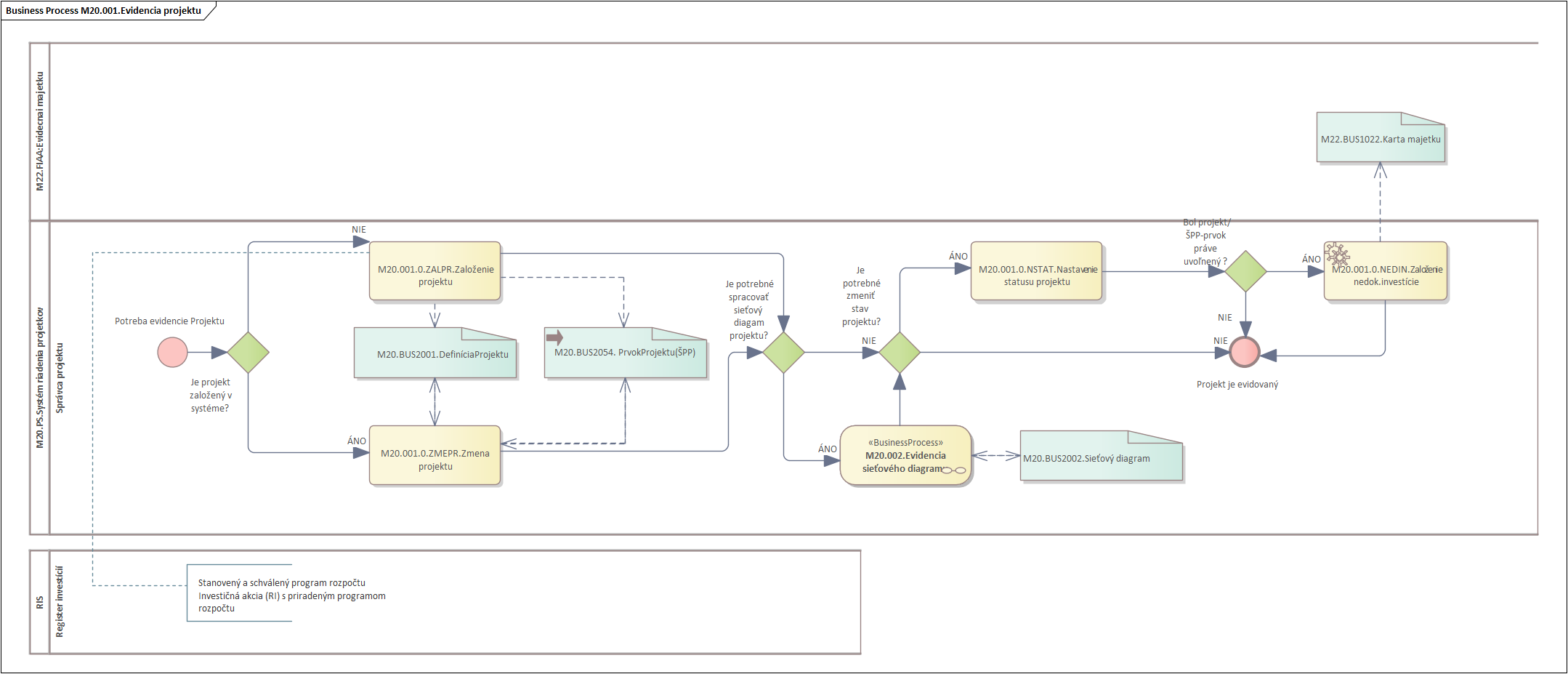 Obrázok 1 - Procesný model: Evidencia projektuPopis procesuProjekt sa založí štandardným spôsobom pomocou transakcie CJ20N. Definuje sa tzv. hlavička projektu a následne sa vytvoria podľa potrieb projektového manažéra  prvky ŠPP a ich hierarchická štruktúra. Roly a aktivityTabuľka rolí a aktivítTabuľka 1 - roly a aktivityPopis vykonaných aktivítTabuľka 2 - popis vykonaných aktivítBusiness workflowKroky v rámci transakcie:Definícia hlavičky projektuDefinícia ŠPP-prvkov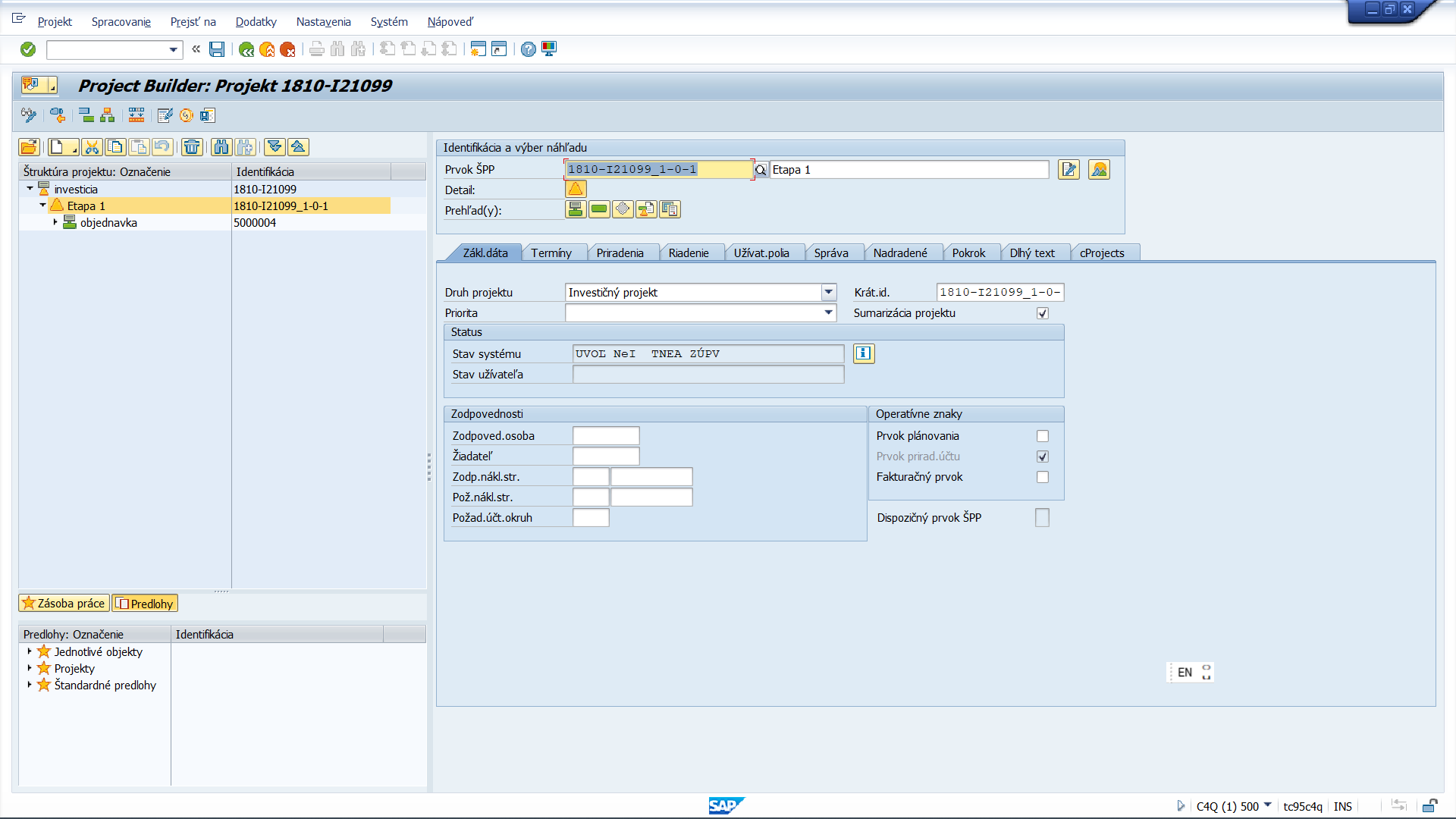 Obrázok 2 – Založenie / Zmena projektu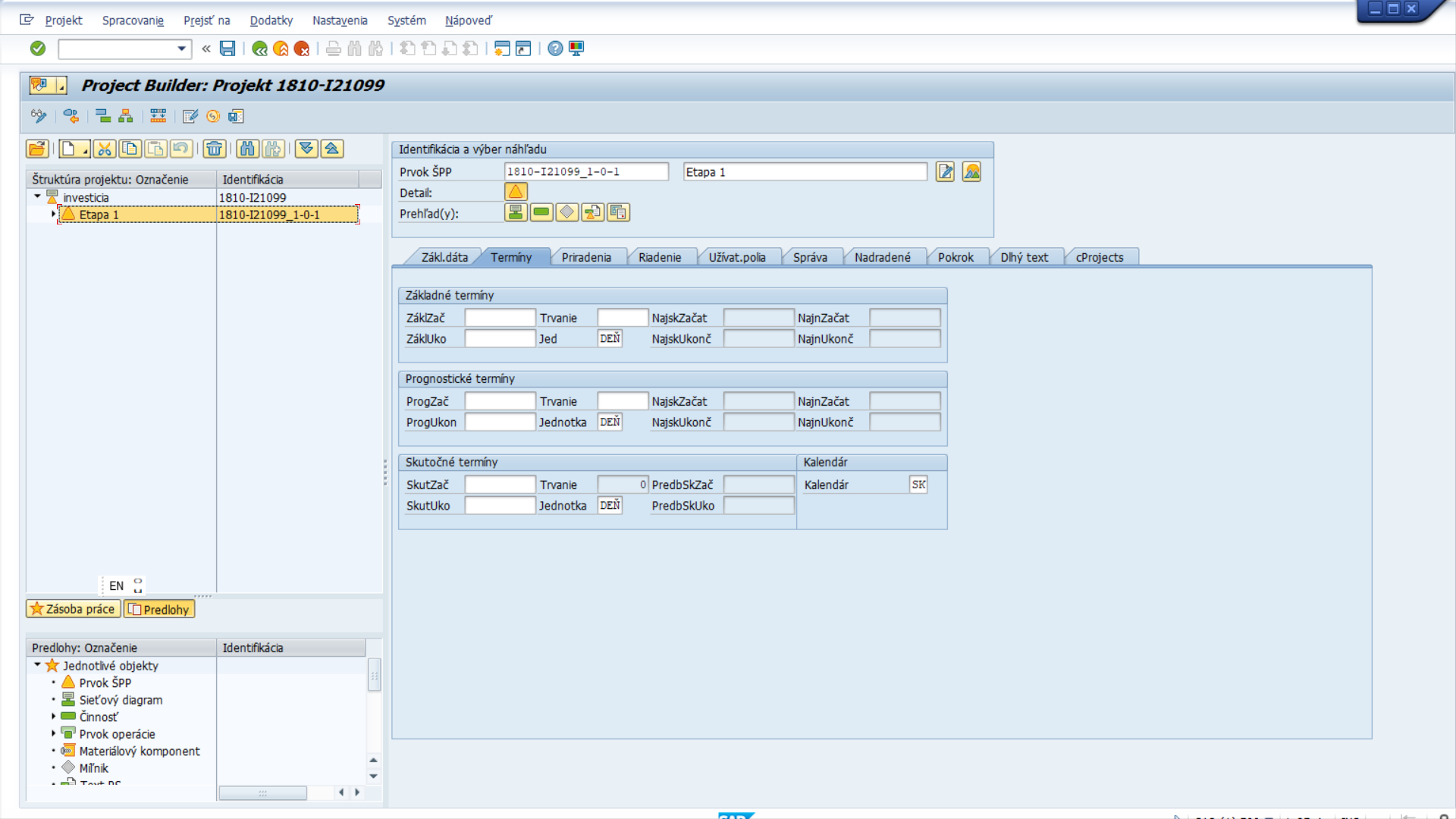 Obrázok 3 – Založenie / Zmena projektu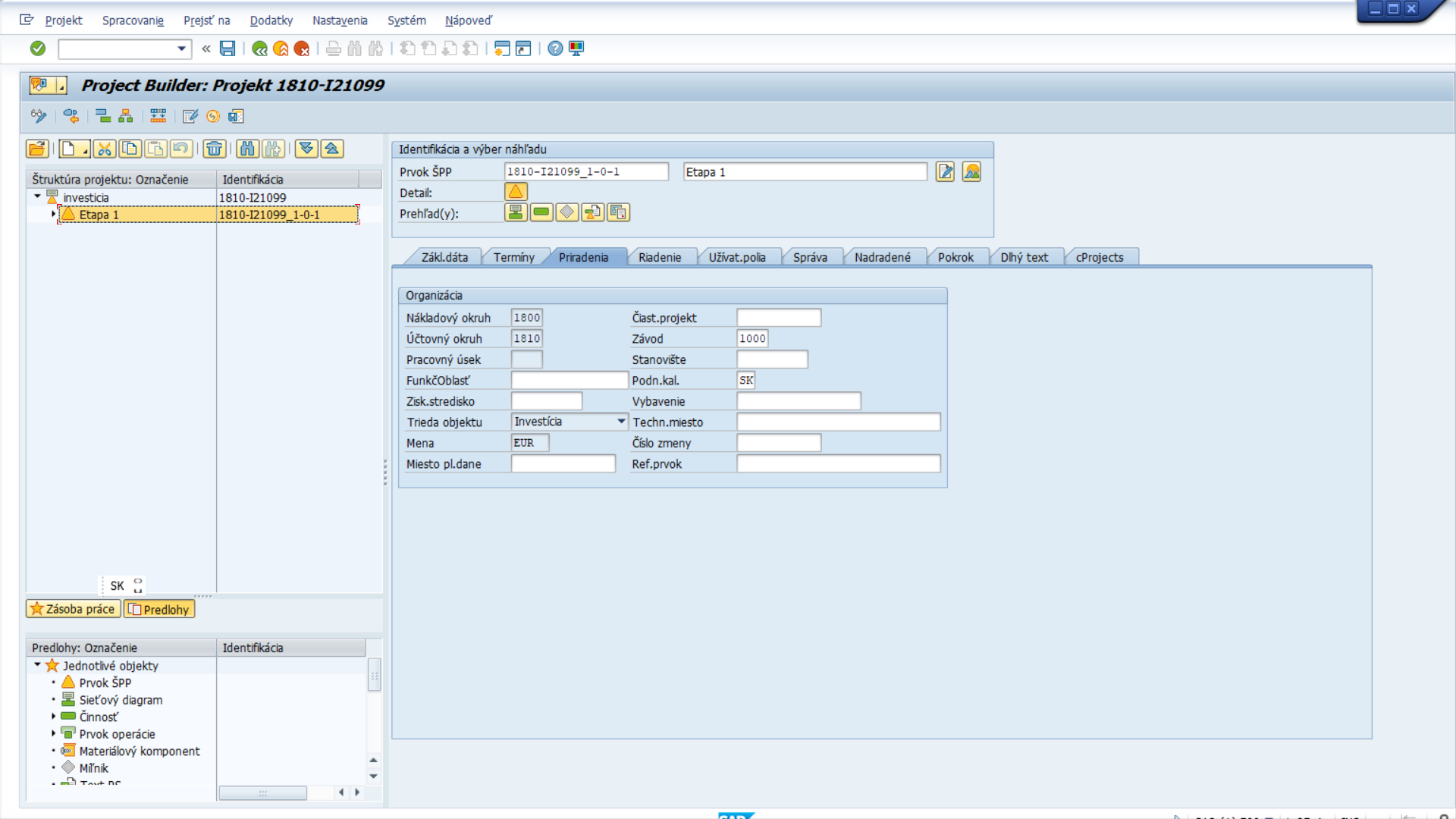 Obrázok 4 – Založenie / Zmena projektu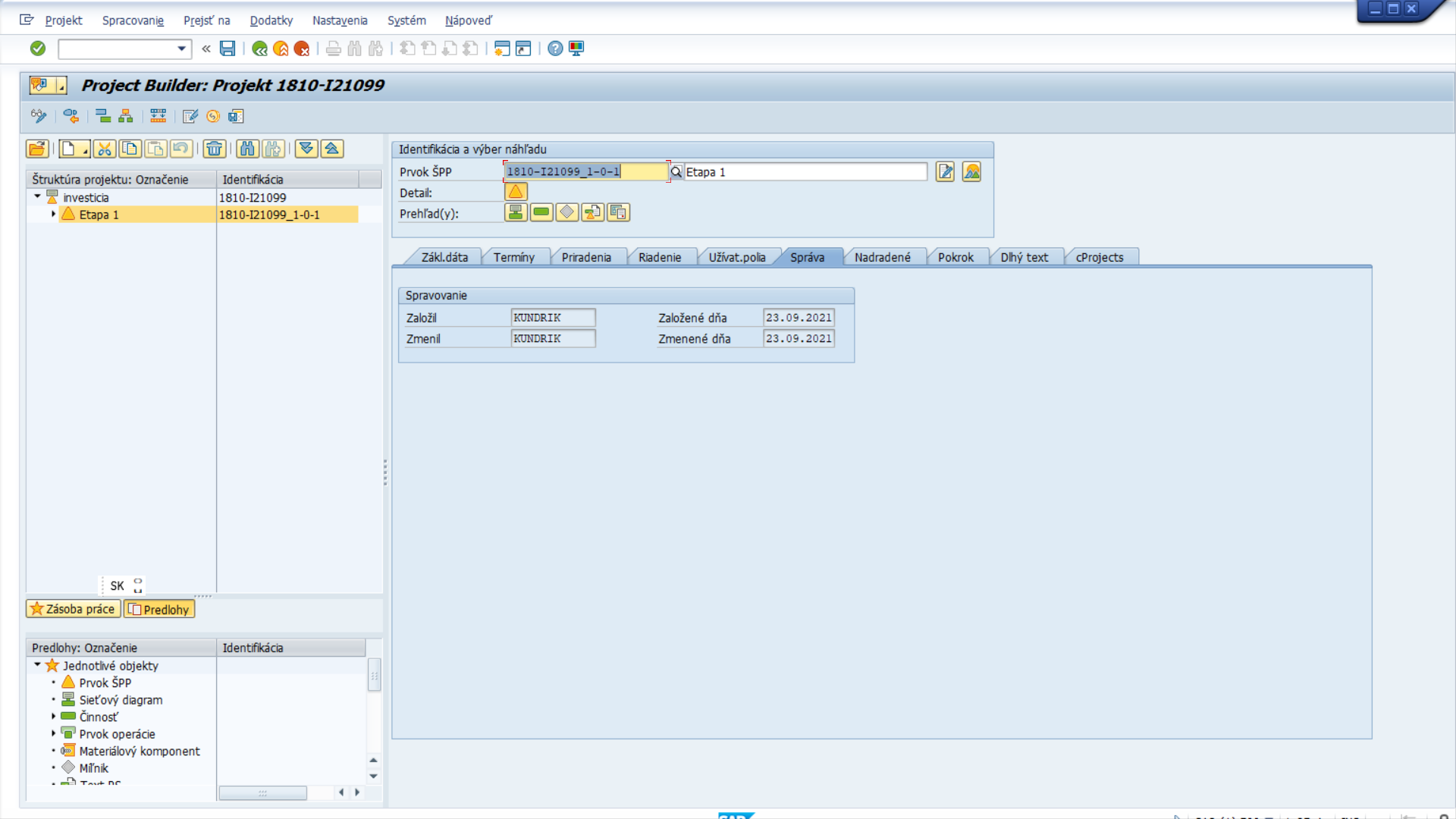 Obrázok 5 – Založenie / Zmena projektu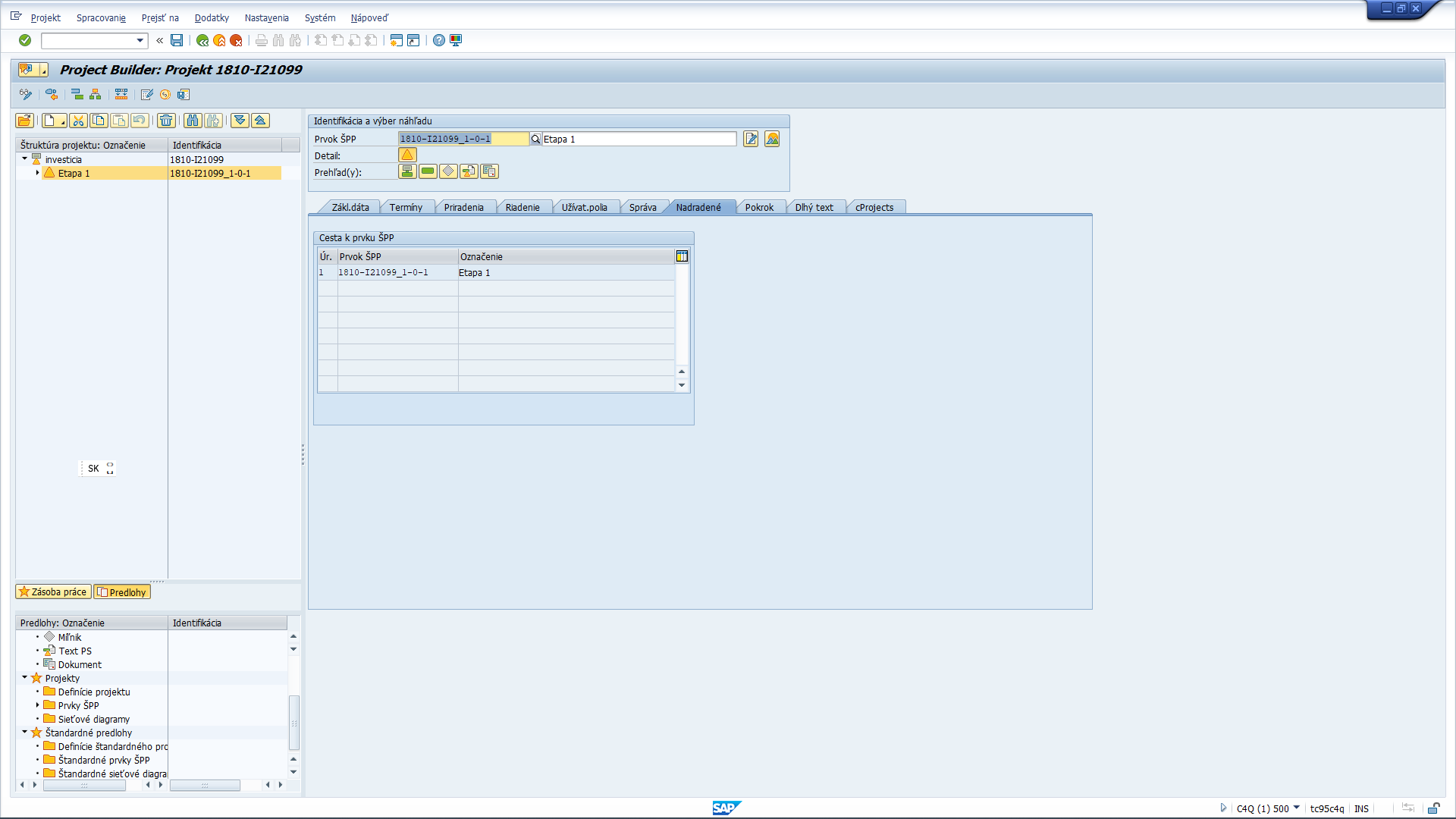 Obrázok 6 – Založenie / Zmena projektu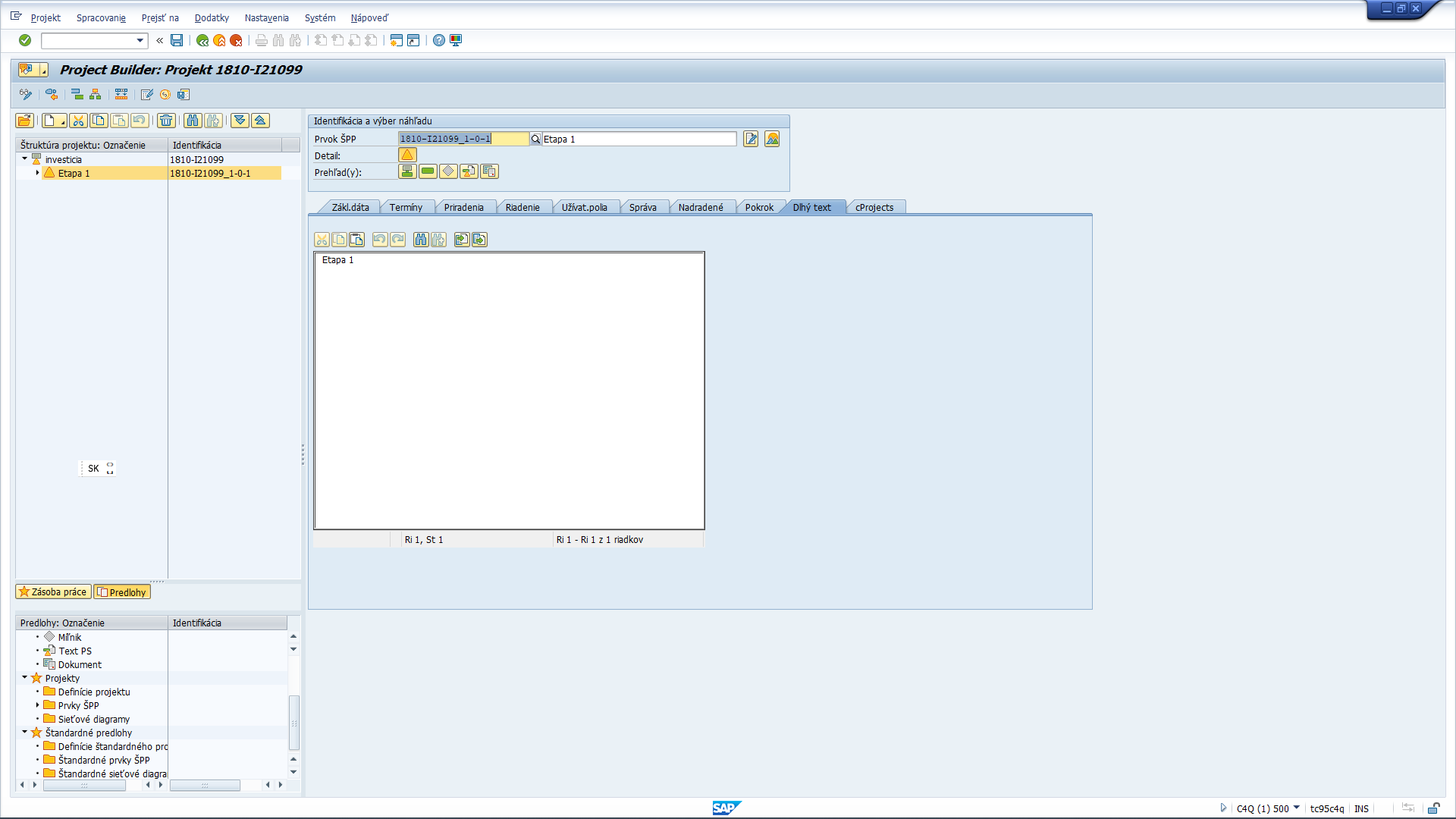 Obrázok 7 – Založenie / Zmena projektuTabuľka 3 - zoznam polí – Založenie projektu/ Zmena projektuNepredpokladá sa , že sa budú používať nasledujúce záložky „Riadenie“,  „Pokrok“ a „cProjects“.Kroky v rámci transakcie: Nastavenie statusu 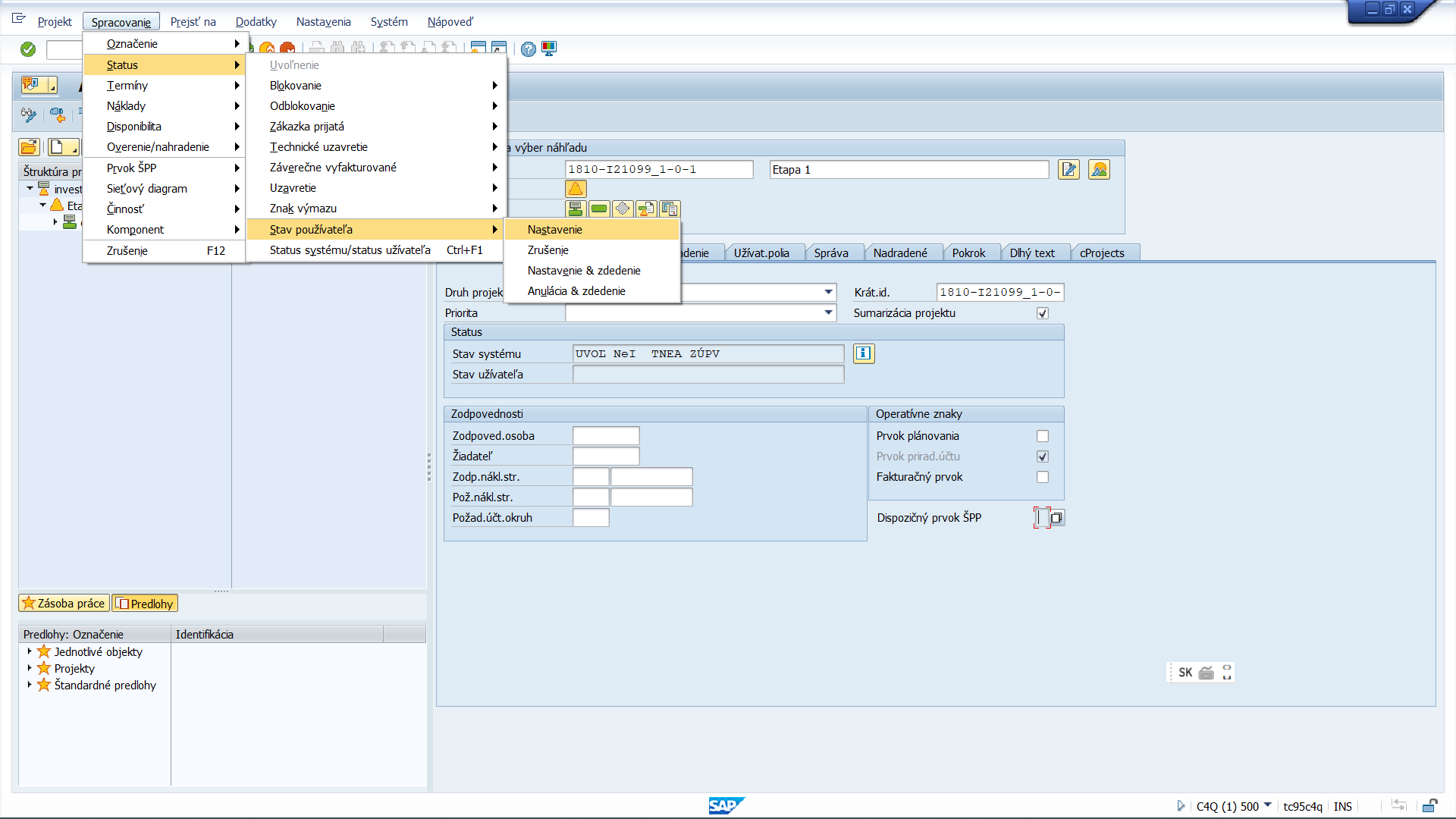 Obrázok 8 – Nastavenie statusu projektuTabuľka 4 - zoznam polí – nastavenie statusu projektuKroky v rámci transakcie: 1.Založenie nedokončenej investície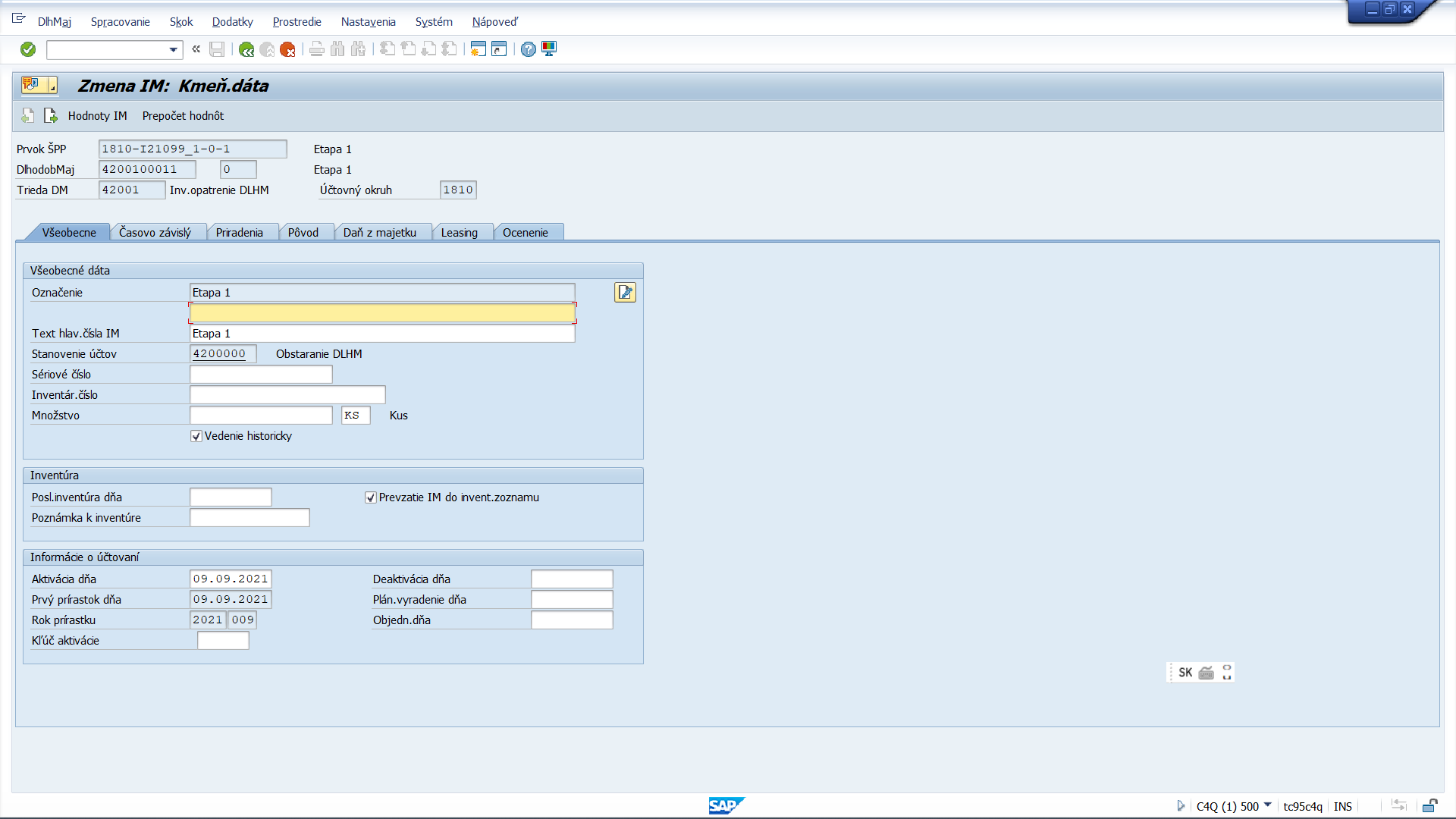 Obrázok 9 – Založenie nedokončenej investícieTabuľka 5 - zoznam polí – Nedokončená investícieVzhľadom na to, že sa jedná o popis obrazoviek modulu M22.Evidencia majetku, nasledujúce záložky sú uvedené a popísané v procese „M22.001.Evidencia karty majetku“.ProcesM20.001.Evidencia projektu Org./Odd.Správa majetkuRolaSprávca projektuAktivitaM20.001.0.ZALPR.                M20.001.0.ZMEPR.                                                                        M20.001.0.NSTAT.                    M20.001.0.NEDIN.Založenie projektu                                                                                     Zmena projektu                                                                              Nastavenie statusu projektu                                                                 Založenie nedokončenej investície Vstup do procesuPotreba  evidovať projektVýstup z procesuProjekt a jeho hierarchická štruktúraAktivitaPopisM20.001.0.ZALPR .Založenie projektu Projekt sa založí pomocou štandardnej transakcie systému „CJ20N“. M20.001.0.ZMEPR .Zmena projektu  Projekt sa zmení vykonaním transakcie CJ20N a následne sa zmenia požadované údaje existujúcich objektov projektu alebo sa pre daný projekt založia ďalšie objekty (ŠPP-prvky , sieťové diagramy) podľa potreby.M20.001.0.NSTAT.Nastavenie statusu projektu Ak je potrebné vykonať manuálnym spôsobom zmenu stavu projektu alebo jeho ŠPP-prvkov, toto sa vykoná pomocou transakcie CJ20N a vykoná sa funkcia “Spracovanie>Status” a vyberie sa status projektu, ktorý je potrebné nastaviť. Nasleduje príklad  významných systémových statusov, ktoré je potrebné nastaviť pre daný projekt manuálne:UVOĽ – Uvoľnený - Projekt je v realizácii. Nastavením tohoto statusu sa projekt posúva z fázy „v príprave“ do fázy „v realizácii“. Až nastavením toho statusu je možné evidovať skutočné hodnoty na projekte, t. j. náklady, výdavky, termíny.BKDÁ – Projekt blokovaný - Projekt je blokovaný na zmenu údajov.TEUZ – Technicky uzavretý- Všetky práce na projekte sú vykonané.UZAV – Uzavretý- Projekt je ukončený vecne aj finančne.M20.001.0.NEDIN.Založenie ned. investície V prípade, že sa spracováva investičný projekt ako tzv. investičné opatrenie, pri uvoľnení (ide o jeden zo statusov projektu, ktoré manažér projektu alebo príslušný zamestnanec zodpovedný za evidenciu projektu nastaví manuálnym spôsobom buď pre celý projekt alebo pre jeho časť) sa automatizovane založia príslušné záznamy v module FIAA (Evidencia majetku) ako nedokončené investície. Tieto nedokončené investície budú neskôr pri zúčtovaní príjemcami oprávnených nákladov projektu.RolaSprávca projektu AktivitaM20.001.0.ZALPR.Založenie projektu M20.002.0.ZMEPR.Zmena projektu TransakciaCJ20NProject builder ZOZNAM POLÍ VSTUP[x]VÝSTUP[x]  ČISELNÍK[názov/tab]M.CODE[x] POVINNÝ[X|D] Prvok ŠPP XXXDruh projektu XXM20_KZC_006. Druh projektu   XKrát.id.XXPrioritaXXM20_KZC_010 . Priorita projektu XSumarizácia projektuXXStav systémuXM00_KZC_007. Systémový statusStav užívateľaXM20_KZC_011. Statusy používateľa projektuZodpoved. OsobaXXM20_KZC_009. Zodpovedná osoba XŽiadateľXXM20_KZC_008. Žiadateľ projektuXZodp.nákl.str.X XM19_KZC_008. Nákladové strediská (NS) XPož.nákl.str.XX M19_KZC_008. Nákladové strediská (NS) XPožad.účt.okruh XX M18_KZC_001. Účtovný okruh XPrvok plánovaniaXXPrvok prirad.účtu XXFakturačný prvokXXDispozičný prvok ŠPPPole sa nebude používaťZák.zač XXM00_KZC_002. Kalendár XZák.UkoXXM00_KZC_002.Kalendár XTrvanieXXJedXXM09_KZC_004. Merná jednotkaX NajskZačatXM00_KZC_002. KalendárX NajskUkončXM00_KZC_002. Kalendár X NajnZačatXXM00_KZC_002. KalendárXNajnUkončXXM00_KZC_002. KalendárXProgZačX XM00_KZC_002. KalendárX ProgUkonTrvanieXXM00_KZC_002. KalendárXJednotka XXM09_KZC_004. Merná jednotkaXNajskZačatXXM00_KZC_002. Kalendár XNajskUkon XXM00_KZC_002. Kalendár XNajnZačatXXM00_KZC_002. KalendárX NajnUkonXM00_KZC_002. KalendárXSkutZačatXXM00_KZC_002. KalendárX SkutUkon XXM00_KZC_002. KalendárX TrvanieXXJednotkaXM09_KZC_004. Merná jednotkaXPredbSkZačXM00_KZC_002. KalendárXPredvSkUkoXM00_KZC_002. KalendárXKalendárXM00_KZC_002. Kalendár XNákladový okruhX M19_KZC_001. Nákladové okruhy (NOK) XÚčtovný okruhXM18_KZC_001. Účtovný okruhXPracovný úsekXM18_KZC_002. Pracovný úsekXFunkčná oblasťX M15_KZC_FM06. Funkčná oblasťXZisk.strediskoX M19_KZC_005.Ziskové strediská (ZS)XTrieda objektuXMenaXMiesto pl-danePole sa nepoužijeČiast.projektPole sa nepoužijeZávodXM09_KZC_002.ZávodXStanovištePole sa nepoužijePodn.kal.XM00_KZC_002. KalendárXVybavenieXM30_KZC_002.Vybavenie XTechnické miestoXM30_KZC_001.Technické miestoXČíslo zmenyPole sa nepoužije Ref.prvokPole sa nepoužijeZaložilXZmenilXZaložené dňaXZmenené dňaXÚroveň XOznačenieXDlhý text ŠPP-prvku XRolaSprávca projektu AktivitaM20.001.0.NSTAT.Nastavenie statusu projektuTransakciaCJ20NProject builder ZOZNAM POLÍ VSTUP[x]VÝSTUP[x]  ČISELNÍK[názov/tab]M.CODE[x] POVINNÝ[X|D] Prvok ŠPP XXXDruh projektu XXM20_KZC_006 . Druh projektu  XKrát.id.XXPrioritaXX M20_KZC_010 . Priorita projektuXSumarizácia projektuXXStav systémuXStav užívateľaXZodpoved. OsobaXX M20_KZC_009 . Zodpovedná osobaXŽiadateľXXM20_KZC_008. Žiadateľ XZodp.nákl.str.X X M19_KZC_008.Nákladové strediská (NS)X Pož.nákl.str.XXM19_KZC_008. Nákladové strediská (NS)XPožad.účt.okruh XXM18_KZC_001. Účtovný okruh XPrvok plánovaniaXXPrvok prirad.účtu XXFakturačný prvokXXDispozičný prvok ŠPPPole sa nepoužívaRolaSprávca projektov AktivitaM20.001.0.NEDIN.Založenie nedokončenej investície TransakciaCK20NProject builder ZOZNAM POLÍ VSTUP[x]VÝSTUP[x]  ČISELNÍK[názov/tab]M.CODE[x] POVINNÝ[X|D] Prvok ŠPPXDlhodob.majetokXTrieda DMXÚčtovný okruhXOznačenieXText hlav.čísla IMXStanovenie účtovXSériové čísloXXInventár.čísloXXMnožstvoXXVedenie historickyXXPosl.inventúra dňaXXM00_KZC_002. KalendárX Poznámka k inventúreXXPrevzatie IM do invent.zoznamuXXAktivácia dňaXXM00_KZC_002. KalendárX X Deaktivácia dňaXXM00_KZC_002. KalendárX Prvý prírastok dňaXPlán.vyradenie dňaXXM00_KZC_002. KalendárXRok prírastkuXObjedn.dňaXXM00_KZC_002. Kalendár XKľúč aktiváciePole sa nepoužije